        Ås Barneverntjeneste                                                      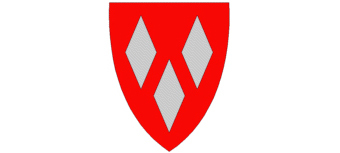 TILSYNSFØRERRAPPORT FOR TILSYN UNDER SAMVÆRKlientnummer:     ___________________Dato for tilsyn:     ___________________Klokkeslett fra / til :  __________________Nb! Det skal skrives rapport for hvert barnTilsynsfører:Formøte med foreldre og fosterforeldreHvor og hvordan ble samværet gjennomført (Hvem var tilstede, ble det gjennomført noen form for aktivitet el?)Dersom det var andre enn barnet og foreldrene tilstede i tillegg til deg som tilsynsfører: Hva er din vurdering på de som var tilstede sin innvirkning på samværet / for barnet / foreldrene?Beskriv samhandlingen mellom barnet og foreldrene: (eks: blikk-kontakt mellom barn og foreldre / hvordan oppfører de seg ovenfor hverandre / stemninger, gråt /smil / latter / komfortabel /skeptisk / urolig / trygg eller utrygg Ble det gitt veiledning til foreldrene under samværet? I tilfelle av hvem?Hva er din vurdering av samværet som helhet, evt. utvikling fra forrige samvær?Hvordan var avslutningen av samværet? Vurderte du i løpet av samværet å avbryte samværet? Hvis ja – hva var årsaken til det? Dersom samværet ble avbrutt – beskriv situasjonen og eventuelle reaksjoner Annet: Navn / sted / dato: Underskrift: